H O T Ă R Â R E A  Nr. 81 din 17  iulie 2015		    privind  alegerea  consilierului  MUREŞAN TRAIANîn Consiliul Local al Municipiului Dej	Consiliul Local al Municipiului Dej, întrunit în şedinţa de lucru ordinară din data de 17 iulie 2015;	Având în vedere Hotărârea Consiliului Local al Municipiului Dej, Nr. 26  din 5  martie 2015, prin care a fost validat mandatul consilierului  local ales  MUREŞAN TRAIAN; 	Văzând prevederile ‚art. 34’, alin. 1) din Legea Nr. 215/2001, privind administrația publică locală, republicată, cu modificările și completările ulterioare;	În temeiul prevederilor ‘art. 34’, alin. (2) și ‚art. 45’ din Legea Nr. 215/2001 privind administrația publică locală, republicată, cu modificările și completările ulterioare;H O T Ă R Ă Ş T E : Art. 1 – Declară ales în Consiliul Local al Municipiului Dej, pe domnul consilier MUREŞAN TRAIAN din partea Partidului Noua Generaţie Creştin Democrat, Organizaţia Municipală Dej, care prin Ordonanța de Urgență a Guvernului Nr. 55/2014 a trecut la Partidul Mişcarea Populară. Art. 2. – Aprobă ocuparea de către consilierul local MUREŞAN TRAIAN, a locului din Comisia juridică a Consiliului Local al Municipiului Dej.Art. 3. –Începând cu data adoptării prezentei hotărâri se modifică corespunzător Hotărârile Consiliului Local al Municipiului Dej Nr. 54 din 29 iunie 2012 și Nr. 58 din 29 iunie 2012.Art. 4. – Prezenta hotărâre va fi comunicată Prefectului Județului Cluj și Primarului Municipiului Dej.                                                     Preşedinte de şedinţă,                                                     Buburuz Simion FlorinNr. consilieri în funcţie - 19						Nr. consilieri prezenţi   - 17Nr. voturi pentru	  -  16 	Nr. voturi împotrivă	  -	Abţineri		  - 1	 		          Contrasemnează								   SECRETAR,								Jr. Pop Cristina 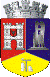 ROMÂNIAJUDEŢUL CLUJCONSILIUL LOCAL AL MUNICIPIULUI DEJStr. 1 Mai nr. 2, Tel.: 0264/211790*, Fax 0264/223260, E-mail: primaria@dej.ro